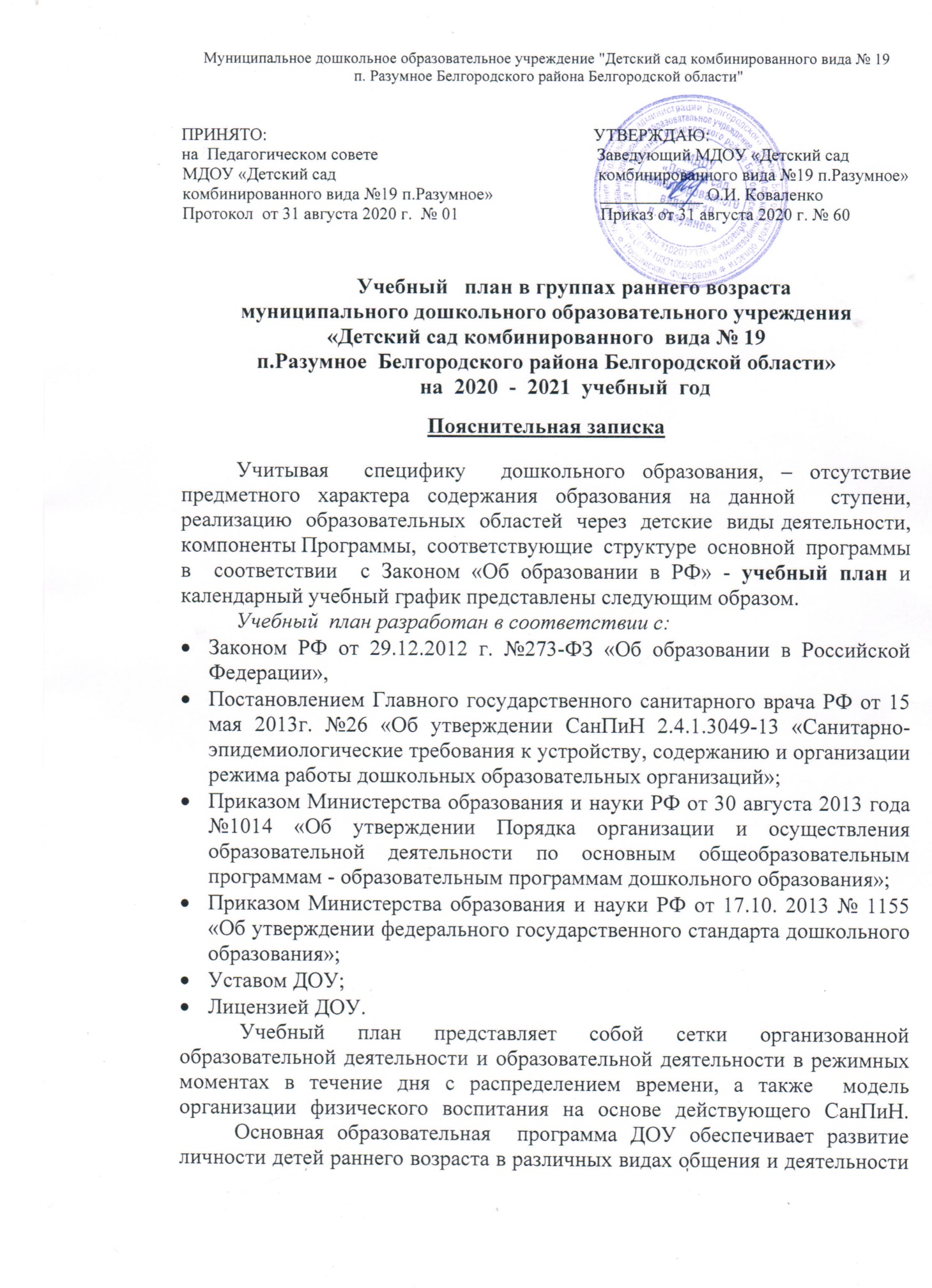 ПРИНЯТО:                                                                            УТВЕРЖДАЮ:на  Педагогическом совете                                                   Заведующий МДОУ «Детский сад                       МДОУ «Детский сад                                                             комбинированного вида №19 п.Разумное»                                                                                              комбинированного вида №19 п.Разумное»                         ____________ О.И. Коваленко                                                         Протокол  от 31 августа 2020 г.  № 01                                 Приказ от 31 августа 2020 г. № 60Учебный   план в группах раннего возрастамуниципального дошкольного образовательного учреждения«Детский сад комбинированного  вида № 19 п.Разумное  Белгородского района Белгородской области»       на  2020  -  2021  учебный  годПояснительная записка	Учитывая  специфику  дошкольного образования, – отсутствие предметного характера содержания образования на данной  ступени,  реализацию  образовательных  областей  через  детские  виды деятельности,  компоненты Программы,  соответствующие  структуре  основной  программы  в  соответствии  с Законом «Об образовании в РФ» - учебный план и календарный учебный график представлены следующим образом.  	Учебный  план разработан в соответствии с:Законом РФ от 29.12.2012 г. №273-ФЗ «Об образовании в Российской Федерации»,Постановлением Главного государственного санитарного врача РФ от 15 мая 2013г. №26 «Об утверждении СанПиН 2.4.1.3049-13 «Санитарно- эпидемиологические требования к устройству, содержанию и организации режима работы дошкольных образовательных организаций»;Приказом Министерства образования и науки РФ от 30 августа 2013 года №1014 «Об утверждении Порядка организации и осуществления образовательной деятельности по основным общеобразовательным программам - образовательным программам дошкольного образования»; Приказом Министерства образования и науки РФ от 17.10. 2013 № 1155 «Об утверждении федерального государственного стандарта дошкольного образования»;Уставом ДОУ;Лицензией ДОУ.	 Учебный  план  представляет  собой  сетки  организованной образовательной деятельности и образовательной деятельности в режимных моментах в течение дня с распределением времени, а также  модель организации физического воспитания на основе действующего СанПиН. 	Основная образовательная  программа ДОУ обеспечивает развитие личности детей раннего возраста в различных видах общения и деятельности с учетом их возрастных, индивидуальных психологических и физиологических особенностей.Продолжительность непрерывной организованной образовательной деятельности: 	Для детей раннего возраста от 1,5 до 3 лет длительность непрерывной образовательной деятельности не должна превышать 10 мин. Допускается осуществлять образовательную деятельность в первую и во вторую половину дня (по 8-10 минут). Объём учебного времени в группах раннего возраста (1-2 года)на 2020 – 2021 учебный годпо реализации основной образовательной программы дошкольного образованияУчебный план в группах раннего возраста (2-3 года)на 2020 – 2021 учебный годМодель совместной образовательной деятельности педагога, детей и культурных практик в режимных моментахМодель самостоятельной деятельности детей в режимных моментахМодель двигательной активности Календарный учебный график группы кратковременного пребывания общеразвивающей направленности№п/пОбразовательная областьОбразовательная деятельностьВиды игр-занятий2 группа раннего возраста Группы кратковрем.пребыванияГруппы кратковрем.пребыванияОбязательная частьОбязательная частьОбязательная частьОбязательная часть1 гр.2 гр.1.Физическое развитиеДвигательная активность Развитие движений3222.Художественно- эстетическое развитиеПредметная/экспериментирование Рисование0,50,50,52.Художественно- эстетическое развитиеПредметная/экспериментирование Лепка0,50,50,5Речевое развитиеРазвитие речиРазвитие речи222Речевое развитиеПриобщение к художественной литературеежедневноежедневноежедневноежедневно3.Художественно- эстетическое развитиеВосприятие смысла музыки  Музыкальное 2114.Познавательное развитиеПредметная/ экспериментирование Игры-занятия с дидактическимматериалом2225.Социально-коммуникативное развитиеОбщение со взрослыми Ознакомление окружающим и социальным миромежедневноежедневноежедневноИТОГО В НЕДЕЛЮИТОГО В НЕДЕЛЮИТОГО В НЕДЕЛЮИТОГО В НЕДЕЛЮ1088ИТОГО В ГОДИТОГО В ГОДИТОГО В ГОДИТОГО В ГОДЗ20128128Продолжительность непосредственно образовательной деятельности  (в минутах)Продолжительность непосредственно образовательной деятельности  (в минутах)Продолжительность непосредственно образовательной деятельности  (в минутах)Продолжительность непосредственно образовательной деятельности  (в минутах)6-10 мин3-6 мин6-10 минМаксимально допустимый объем образовательной нагрузки в первой половине дня не превышает (в мин)Максимально допустимый объем образовательной нагрузки в первой половине дня не превышает (в мин)Максимально допустимый объем образовательной нагрузки в первой половине дня не превышает (в мин)Максимально допустимый объем образовательной нагрузки в первой половине дня не превышает (в мин)   10 мин6 мин10 минМаксимальный объём образовательной нагрузки в часахМаксимальный объём образовательной нагрузки в часахМаксимальный объём образовательной нагрузки в часахМаксимальный объём образовательной нагрузки в часах1 час 40 минут48 мин1 час 40 минут№Образовательная областьКоличествоКоличествоКоличество№Образовательная областьНеделяМесяцГодБазовая часть (инвариативная)Базовая часть (инвариативная)Базовая часть (инвариативная)Базовая часть (инвариативная)Базовая часть (инвариативная)1Познавательное развитиеПознавательно – исследовательская деятельность (Ознакомление с миром природы/ приобщение к социокультурным ценностям)1432Познавательно – исследовательская деятельность (формирование элементарных математических представлений)14322Речевое развитиеКоммуникативная деятельность (развитие речи)1432Приобщение к художественной литературеЕжедневноЕжедневноЕжедневно3Художественно – эстетическое развитиеИзобразительная деятельность (рисование)1432Изобразительная деятельность (лепка)0,5216Изобразительная деятельность (аппликация)0,5216Конструктивно-модельная деятельностьВ режимных моментахВ режимных моментахВ режимных моментахМузыкальная деятельность28644Физическое развитиеДвигательная деятельность2864Вариативная часть (модульная)Вариативная часть (модульная)Вариативная часть (модульная)Вариативная часть (модульная)Вариативная часть (модульная)1Физическое развитиеДвигательная деятельность («Играйте на здоровье»: программа и технология ее применения в ДОУ Л.Н. Волошина, Т.В. Курилова)1432Итого в неделю10/110 мин10/110 мин10/110 минФормы образовательной деятельности в режимных моментахКоличество форм образовательной деятельности и культурных практик в неделюКоличество форм образовательной деятельности и культурных практик в неделюКоличество форм образовательной деятельности и культурных практик в неделюКоличество форм образовательной деятельности и культурных практик в неделюФормы образовательной деятельности в режимных моментахРанний дошкольный возрастМладший дошкольный возрастСредний дошкольный возрастСтарший дошкольный возрастОбщениеОбщениеОбщениеСитуации общения воспитателя с детьми, накопление положительного социально – эмоционального опытаежедневноежедневноежедневноежедневноБеседы, разговоры с детьми по интересамежедневноежедневноежедневноежедневноИгровая деятельностьИгровая деятельностьИгровая деятельностьИгровая деятельностьИгровая деятельностьИндивидуальные игры с детьми (творческая, режиссерская, игра – драматизация, строительно – конструктивные игры)4 раза в неделю3 раза в неделю3 раза в неделю3 раза в неделюСовместная игра воспитателя и детей (творческая, режиссерская, игра – драматизация, строительно – конструктивные игры)2  раза в неделю2  раза в неделю2  раза в неделю2  раза в неделюТеатрализованные игры1 раз в неделю1 раз в неделю1 раз в 2 недели1 раз в 2 неделиПодвижные игры, спортивные игры, эстафеты, досугиЕжедневноЕжедневноЕжедневноЕжедневноПознавательно – исследовательская деятельностьПознавательно – исследовательская деятельностьПознавательно – исследовательская деятельностьПознавательно – исследовательская деятельностьПознавательно – исследовательская деятельностьСенсорный игровой и интеллектуальный тренинг1 раз в 2 недели1 раз в 2  недели1 раз в 2  недели1 раз в 2  неделиЭкспериментирование, моделирование, опыты1 раз в 2 недели1 раз в 2 недели1 раз в 2 недели1 раз в 2 неделиНаблюдения в природе (живая, неживая)ежедневноежедневноежедневноежедневноФормы творческой активности, обеспечивающей художественно – эстетическое развитие детейФормы творческой активности, обеспечивающей художественно – эстетическое развитие детейФормы творческой активности, обеспечивающей художественно – эстетическое развитие детейФормы творческой активности, обеспечивающей художественно – эстетическое развитие детейФормы творческой активности, обеспечивающей художественно – эстетическое развитие детейМузыкально – театральные гостинные-1 раз в 2 недели1 раз в неделю1 раз в  неделюТворческие мастерские художественно – творческой направленности-1 раз в неделю1 раз в неделю1 раз в неделюЧтение художественной литературыежедневноежедневноежедневноежедневноСамообслуживание и элементарный бытовой трудСамообслуживание и элементарный бытовой трудСамообслуживание и элементарный бытовой трудСамообслуживаниеежедневноежедневноежедневноежедневноТрудовые поручения (индивидуальные, по подгруппам)ежедневноежедневноежедневноежедневноТрудовые поручения (общий и совместный труд)ЕжедневноЕжедневноЕжедневно1 раз в  неделюРежимные моментыКоличество форм образовательной деятельности и культурных практик в неделюКоличество форм образовательной деятельности и культурных практик в неделюКоличество форм образовательной деятельности и культурных практик в неделюКоличество форм образовательной деятельности и культурных практик в неделюГруппа раннего возрастаМладшая группаСредняя группаСтаршая группаИгры, общение, деятельность по интересам во время утреннего приемаОт 10 до 50 минОт 10 до 50 минОт 10 до 50 минОт 10 до 50 минСамостоятельная деятельность в 1 половине дня20 мин20 мин20 мин15 минПодготовка к прогулке, самостоятельная деятельность на прогулкеОт  50 мин до 90 минОт  50 мин до 90 минОт  50 мин до 90 минОт 60 мин до 100 минСамостоятельные игры, общение, деятельность по интересам, досуги во 2 половине дняОт 30 мин до 40 минОт 30 мин до 40 минОт 30 мин до 40 мин30 минПодготовка к прогулке, самостоятельная деятельность на прогулкеОт 30- 40 минОт 30- 40 минОт 30- 40 мин30 минИгры перед уходом домойОт 20 до 40 минОт 20 до 50 минОт 20 до 50 минОт 20 до 50 минФормы работыКратность проведенияГруппа раннего возрастаМладшая группаНОД по реализации образовательной области «Физическое развитие» (спортивный зал)2 раза в неделю 10 мин х2=20 мин15 мин х 2=30 минНОД по реализации образовательной области «Физическое развитие» (на прогулке)1 раз в неделюВ режимных моментах15 минНОД по реализации образовательной области «Художественно-эстетическое развитие» (музыка)2 раза в неделю10 мин х2=20 мин6 мин х 2=12 минУтренняя гимнастикаЕжедневно утром перед завтраком5-6 мин6-7 минПодвижные и спортивные  игры на прогулкеЕжедневно утром и вечеромЕжедневно не менее 2 игр по 5-6 минЕжедневно не менее 2 игр по 6 -7 минФизкультминуткиЕжедневно во время НОД2 - 3 мин2 - 3 минГимнастика после сна, дыхательная гимнастикаежедневно4 – 5 мин5-6 минФизические упражнения и игровые задания (пальчиковая, артикуляционная, зрительная гимнастика)Ежедневно, сочетая упражнения по выбору2-3 мин3-5 минСамостоятельная двигательная деятельностьЕжедневно утром и вечеромХарактер и продолжительность зависит от индивидуальных особенностей и потребностей детейХарактер и продолжительность зависит от индивидуальных особенностей и потребностей детейИндивидуальная работаЕжедневно утром и вечеромХарактер и продолжительность зависит от индивидуальных особенностей и потребностей детейХарактер и продолжительность зависит от индивидуальных особенностей и потребностей детейАктивный отдых:- физкультурный досуг- физкультурный праздник- День здоровья1 раз в месяц2 раза в год10 мин10-15 мин15 мин15-20 минАктивный отдых:- физкультурный досуг- физкультурный праздник- День здоровья1 раз в квартал1 раз в квартал1 раз в квартал№п/пМесяц учебного годаКоличество учебных недельСроки перерывов в учебной деятельностиПроведение спортивных досугов, праздников и развлечений1Октябрь4Физкультурное развлечение2Ноябрь4Досуг -развлечение3Декабрь4Праздник елки4Январь41,2 неделяДень психологического здоровья5Февраль4Физкультурное развлечение6Март4Музыкальное развлечение7Апрель4День здоровья8Май4Музыкальное развлечениеВсего учебных недель за годВсего учебных недель за год3026